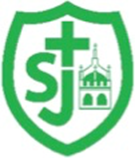 St Joseph’s Catholic Primary School, Malmesbury“Walking in the footsteps of Jesus, loving and serving together”St Aldhelm Term 1 – Cycle BSt Joseph’s Catholic Primary School, Malmesbury“Walking in the footsteps of Jesus, loving and serving together”St Aldhelm Term 1 – Cycle BTopic Seasonal Changes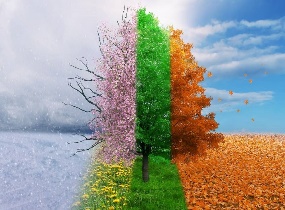 WOW ExperienceWeather forecasters – Art/DT project linked to weather and seasonsHistory/GeographyWeather and ClimateMonths of the year and seasons.Differences between the seasons.Features of different seasons.Clothing worn in different weather.Weather types in the UK.How the weather affects different jobsCurriculum LinksTo identify seasonal and daily weather patterns in the United KingdomArt/ D & TArt: Seasonal Artto use a range of materials creatively to design and make products•to use drawing, painting and sculpture to develop and share their ideas, experiences and imagination•to develop a wide range of art and design techniques in using colour, pattern, texture, line, shape, form and space•about the work of a range of artists, craft makers and designers, describing the differences and similarities between different practices and disciplines, and making links to their own workArt Knowledge Organiser ScienceSeasonal Changes (Autumn & Winter)NC: To observe changes across the 4 seasonsTo observe and describe how day length variesTo observe and describe weather associated with the seasonsTo gather and record data to help in answering questionsTo gather and record data to help in answering questionsReligious EducationCreationPupils will be able to recognise that Bible stories have meanings, they will recognise that we use the Bible stories in mass to help us understand how God wants us to live AT1Pupils will be able to retell the story of Amos AT1 Pupils will be to use the words Bible, Old Testament, New Testament, Gospel, Creation, Liturgy of the Word,   Homily, Bidding prayers,  correctly and explain very simply their meaning AT1 Pupils will be able to ask and respond to questions about what Amos felt when called by God and what Amos was called to do AT2Pupils will be able to ask questions about whether the world Amos lived in was fair.MusicHands, Feet, HeartHands, Feet, Heart is a song written for children to celebrate and learn about South African Music.As well as learning to sing, play, improvise and compose with this song, children will listen and appraise different styles of South African music.             use their voices expressively and creatively by singing songs and speaking chants and rhymes•	play tuned and untuned instruments musically•	listen with concentration and understanding to a range of high-quality live and recorded music•	experiment with, create, select and combine sounds using the inter-related dimensions of music.ICTUnit 2.2 Online safety & exploring Purple MashTo know how to refine searches using the Search tool.  To know how to share work electronically using the display boards. To use digital technology to share work on Purple Mash to communicate and connect with others locally. To have some knowledge and understanding about sharing more globally on the Internet.To introduce Email as a communication tool using 2Respond simulations. To understand how we talk to others when they are not there in front of us. To open and send simple online communications in the form of email.To understand that information put online leaves a digital footprint or trail.  To begin to think critically about the information they leave online. To identify the steps that can be taken to keep personal data and hardware secure2.5 Effective SearchingTo understand the terminology associated with the Internet and searching.To gain a better understanding of searching the Internet.To create a leaflet to help someone search for information on the Internet.P.E.Hit, Catch, Run (Y2)Units 1 & 2National Curriculum Focus: Develop hand to eye coordination for hittingParticipate in striking and fielding game situationsPSHE/RSEWhy we have classroom rulesHarold LearnsHarold’s School rulesHow are you listening?Pass on the PraiseSharing Pictures (online safety)Why we have classroom rules 